3 YAŞ ARALIK AYI     EĞİTİM PLANI3 ARALIK DÜNYA ENGELLİLER GÜNÜ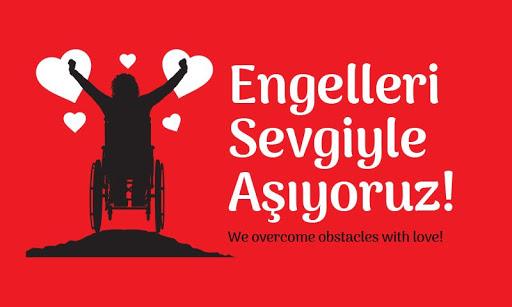 NE VAR Kİ ENGELLİLERDE ONLARDA İNSAN BİZ DE İNSANIZNE FARK VAR ARAMIZDA NE DE AYRIMYERLİ MALI HAFTASI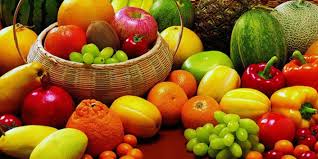 TUTUMLUYUM BENBOŞA AKITMAM HİÇ SUYUAÇAR KULLANIR,İŞİM BİTİNCE KAPATIRIMGEREKSİZ YAKMAM LAMBAYIUYUMADAN ÖNCE KAPATIRIMPARAMI BOŞA HARCAMAMKUMBARAMDA SAKLARIMMÜZİK ETKİNLİĞİKAR YAĞIYOR ŞARKISIKar yağıyor kar yağıyorLapa lapa kar yağıyorKar yağıyor kar kar yağıyorHer yere kar yağıyorAğaçlar yollar çatılarBembeyaz oluyorTinky, Minky, KukuliKartopu oynuyor       KIŞ MEVSİMİBAKIN ÇOCUKLAR BAKIN ŞAPKAYI BAŞA TAKINHAVA SOĞUK KAR YAĞIYORELİNİZE ELDİVEN TAKINYENİ YIL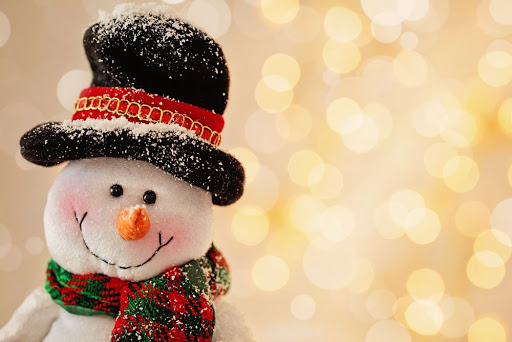 ESKİ YIL GİDİYORYENİ BİR YIL GELİYORYENİ YIL, YENİ YILNEŞE GETİR BİZEYENİ YIL, YENİ YILSEVGİ GETİR BİZESAVAŞLAR OLMASINÇOCUKLAR AĞLAMASINYENİ YIL, YENİ YILBARIŞ GETİR BİZESANAT ETKİNLİĞİ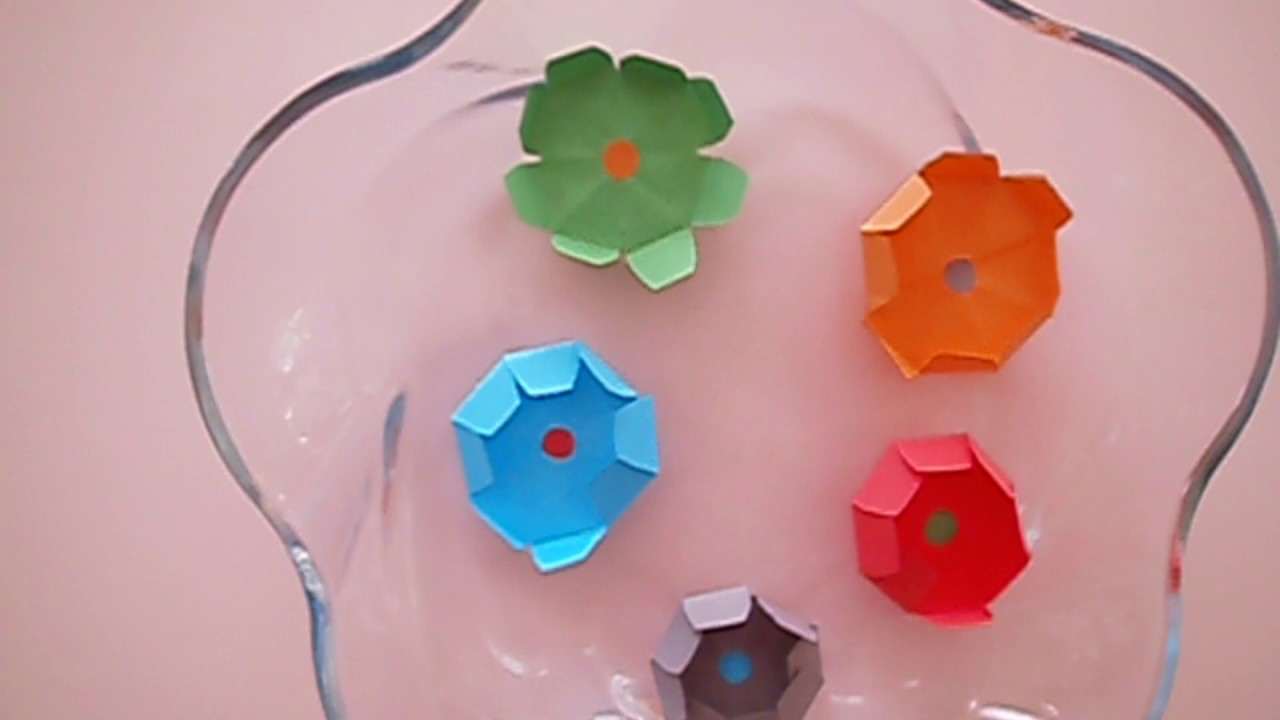 KARDAN ADAM( PAMUK İLE)MEYVE SEPETİ (ARTIK MATARYEL)YIRTMA YAPIŞTIRMA (ŞEMSİYE)SUDA AÇAN ÇİÇEKLER (DENEY)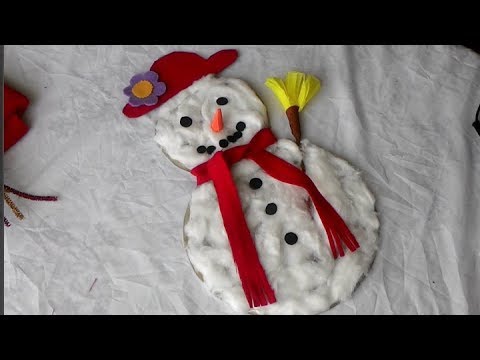 EĞİTİCİ OYUNLARTANGRAM ÇALIŞMASIPUZZLEGÖRSEL TAMAMLAMA ÇALIŞMASIKİNETİKS KUMOYUN HAMURUKAVRAMLARHIZLI/YAVAŞ AYNI/FARKLIESKİ/YENİ , KARANLIK/AYDINLIKRENK: TURUNCU, SARI, KIRMIZISAYI:1,2,3ŞEKİL:KARE, DAİREMİKTAR:BOŞ-DOLUBOYUT: BÜYÜK-KÜÇÜKKONUM:İÇERİ-DIŞARI, ÜST-ALT, UZAK-YAKIN, İÇİNDE-DIŞINDAZAMAN:KIŞ MEVSİMİ, GECE-GÜNDÜZ, SABAH-AKŞAMDUYU:EKŞİ-TATLI-ACI-TUZLU, SICAK-SOĞUK, TÜYLÜ-TÜYSÜZ          ÖĞRETMENLERÇİĞDEM KAYA-GONCA ÖZER